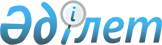 Райымбек аудандық мәслихатының 2010 жылғы 24 желтоқсандағы "Райымбек  ауданының 2011 - 2013 жылдарға арналған аудан бюджеті туралы" № 44-217 шешіміне өзгерістер мен толықтырулар енгізу туралы
					
			Күшін жойған
			
			
		
					Алматы облысы Райымбек аудандық мәслихатының 2011 жылғы 18 наурыздағы N 49-236 шешімі. Алматы облысы Райымбек ауданының Әділет басқармасында 2011 жылғы 5 сәуірде N 2-15-102 тіркелді. Күші жойылды - Алматы облысы Райымбек аудандық мәслихатының 2012 жылғы 13 сәуірдегі N 3-26 шешімімен

      Ескерту. Күші жойылды - Алматы облысы Райымбек аудандық мәслихатының 13.04.2012 N 3-26 шешімімен.      Қазақстан Республикасы Бюджет Кодексінің 104–бабы 5–тармағына, 106–бабы 2–тармағының 4–тармақшасына және 3–тармағына, Қазақстан Республикасы «Қазақстан Республикасындағы жергілікті мемлекеттік басқару және өзін–өзі басқару туралы» Заңының 6–бабы 1–тармағының 1–тармақшасына сәйкес аудандық мәслихат ШЕШІМ ҚАБЫЛДАДЫ:



      1. Райымбек аудандық мәслихатының 2010 жылғы 24 желтоқсандағы «Райымбек ауданының 2011-2013 жылдарға арналған аудан бюджеті туралы» № 44-217 шешіміне (2011 жылғы 5 қаңтардағы нормативтік құқықтық актілерді мемлекеттік тіркеу тізілімінде 2-15-97 нөмірімен тіркелген, «Хантәңірі» газетінің 15 қаңтар 2011 жылғы № 3 санында жарияланған), № 47-231 шешіміне (2011 жылғы 28 ақпандағы нормативтік құқықтық актілерді мемлекеттік тіркеу тізілімінде 2-15-98 нөмірімен тіркелген, «Хантәңірі» газетінің 5 наурыз 2011 жылғы № 10 санында жарияланған), төмендегі өзгерістер енгізілсін:



      1 тармақта төмендегі жолдар бойынша:

      1) «Кірістер» «5198727» саны «5233161» санына ауыстырылсын, оның ішінде:

      «трансферттердің түсімдері» бойынша «5102271» саны «5136705» санына ауыстырылсын.

      2) «Шығындар» бойынша «5207818» саны «5251775» санына ауыстырылсын, оның ішінде:

      «Білім беру» бойынша «3064554» саны «3095928» санына ауыстырылсын;

      «Әлеуметтік көмек және әлеуметтік қамсыздандыру» бойынша «258471» саны «258900» санына ауыстырылсын;

      «Ауыл, су, орман, балық шаруашылығы, ерекше қорғалатын табиғи аумақтар, қоршаған ортаны және жануарлар дүниесін қорғау, жер қатынастары» бойынша «171761» саны «183915» санына ауыстырылсын;

      5) «бюджет тапшылығы» бойынша «-120519» саны «-130042» санына ауыстырылсын;

      6) «бюджет тапшылығын қаржыландыру» бойынша «120519» саны «130042» санына ауыстырылсын;



      2. Көрсетілген шешімнің 1 қосымшасы осы шешімнің 1 қосымшасына сәйкес жаңа редакцияда баяндалсын.



      3. Осы шешімнің орындалуына бақылау жасауды аудандық мәслихаттың жергілікті өзін-өзі басқару, экономикалық реформа, әлеуметтік даму, бюджет, өнеркәсіп, құрылыс, байланыс, коммуникация, энергетика, отын ресурстары және ауылшаруашылығы, жер қатынастарын реттеу, қоршаған ортаны қорғау, табиғи ресурстарды тиімді пайдалану жөніндегі тұрақты комиссиясына (Қ.Тілепбергенов) жүклесін 



      3. Осы шешім 2011 жылдың 1 қаңтарынан бастап қолданысқа енеді.      Аудандық мәслихат

      сессиясының төрағасы                    С.Жексембиев

       Аудандық мәслихаттың

      хатшысы                                 Ұ.ӘбекРайымбек аудандық мәслихатының

2010 жылғы 24 желтоқсандағы

"Райымбек ауданының 2011 - 2013 жылдарға

арналған аудан бюджеті туралы"

№ 44-217 шешіміне өзгерістер

енгізу туралы "2011 жылғы 18 наурыз

№ 49-236 шешіміне

№ 1 қосымша 

Райымбек ауданының 2011 жылға

арналған аудан бюджеті
					© 2012. Қазақстан Республикасы Әділет министрлігінің «Қазақстан Республикасының Заңнама және құқықтық ақпарат институты» ШЖҚ РМК
				СанатыСанатыСанатыСанатыСомасы

(мың.теңге)Сынып АтауыСынып АтауыСынып АтауыСомасы

(мың.теңге)Ішкі сыныпІшкі сыныпСомасы

(мың.теңге)Кірістер52331611Салықтық түсімдер8812404Меншiкке салынатын салықтар706601Мүлiкке салынатын салықтар201903Жер салығы85004Көлiк құралдарына салынатын салық374905Бірыңғай жер салығы448005Тауарларға, жұмыстарға және қызметтер көрсетуге салынатын iшкi салықтар128902Акциздер 8903Табиғи және басқа ресурстарды пайдаланғаны үшiн түсетiн түсiмдер92404Кәсiпкерлiк және кәсiби қызметтi жүргiзгенi үшiн алынатын алым27575Ойын бизнесіне салық308Заңдық мәнді іс-әрекеттерді жасағаны үшін және (немесе) оған уәкілеттігі бар мемлекеттік органдар немесе лауазымды адамдар құжаттар бергені үшін алынатын міндетті төлемдер45741Мемлекеттік баж45742Салықтық емес түсiмдер683701Мемлекеттік меншіктен түсетін түсімдер 7505Мемлекет меншігіндегі мүлікті жалға беруден түсетін кірістер 75004Мемлекеттік бюджеттен қаржыландырылатын, сондай-ақ Қазақстан Республикасы Ұлттық Банкінің бюджетінен (шығыстар сметасынан) ұсталатын және қаржыландырылатын мемлекеттік мекемелер салатын айыппұлдар, өсімпұлдар,санкциялар, өндіріп алулар 58071Мұнай секторы кәсіпорындарынан түсетін түсімдерді қоспағанда,мемлекеттік бюджеттен қаржыландырылатын, сондай-ақ Қазақстан Республикасы Ұлттық Банкінің бюджетінен (шығыстар сметасынан) ұсталатын және қаржыландырылатын мемлекеттік мекемелер салатын айыппұлдар, өсімпұлдар,санкциялар, өндіріп алулар 580706Басқа да салықтық емес түсімдер 2801Басқа да салықтық емес түсімдер 2803Негізгі капиталды сатудан түсетін түсімдер 149503Жерді және материалдық емес активтерді сату 14951Жерді сату14954Трансферттердің түсімдері 5136705СанатыСанатыСанатыСанатыСомасы

(мың.теңге)Сынып АтауыСынып АтауыСынып АтауыСомасы

(мың.теңге)Ішкі сыныпІшкі сыныпСомасы

(мың.теңге)02Мемлекеттік басқарудың жоғары тұрған органдарынан түсетін трансферттер51367052Облыстық бюджеттен түсетiн трансферттер5136705Функционалдық топФункционалдық топФункционалдық топФункционалдық топФункционалдық топСомасы

(мың.теңге)Кіші функция АтауыКіші функция АтауыКіші функция АтауыКіші функция АтауыСомасы

(мың.теңге)Бюджеттік бағдарлама әкімшісіБюджеттік бағдарлама әкімшісіБюджеттік бағдарлама әкімшісіСомасы

(мың.теңге)БағдарламаБағдарламаСомасы

(мың.теңге)ІІ. Шығындар525177501Жалпы сипаттағы мемлекеттiк қызметтер 2915191Мемлекеттiк басқарудың жалпы функцияларын орындайтын өкiлдi, атқарушы және басқа органдар259692112Аудан (облыстық маңызы бар қала)мәслихатының аппараты 15957001Аудан(облыстық маңызы бар қала) мәслихатының қызметін қамтамасыз ету жөніндегі қызметтер15657003Мемлекеттік органдардың күрделі шығыстары 300122Аудан (облыстық маңызы бар қала) әкiмінің аппараты71880001Аудан (облыстық маңызы бар қала) әкiмінің қызметін қамтамасыз ету жөніндегі қызметтер52080003Мемлекеттік органдардың күрделі шығыстары 19800123Қаладағы аудан,аудандық маңызы бар қала,кент,ауыл (село),ауылдық (селолық)округ әкімінің аппараты 171855001Қаладағы аудан,аудандық маңызы бар қаланың,кент,ауыл (село), ауылдық (селолық)округ әкімінің қызметін қамтамасыз ету жөніндегі қызметтер 169245022Мемлекеттік органдардың күрделі шығыстары 26102Қаржылық қызмет 10969452Ауданның (облыстық маңызы бар қаланың) қаржы бөлімі 10969001Аудандық бюджетті орындау және коммуналдық меншікті (облыстық маңызы бар қала) саласындағы мемлекеттік саясатты іске асыру жөніндегі қызметтер9944003Салық салу мақсатында мүлікті бағалауды жүргізу725018Мемлекеттік органдардың күрделі шығыстары 3005Жоспарлау және статистикалық қызмет 20858476Ауданның (облыстық маңызы бар қаланың) экономика, бюджеттік жоспарлау және кәсіпкерлік бөлімі 20858001Экономикалық саясатты,мемлекеттік жоспарлау жүйесін қалыптастыру және дамыту және ауданды (облыстық маңызы бар қаланы) басқару саласындағы мемлекеттік саясатты іске асыру жөніндегі қызметтер 15650002Ақпараттық жүйелер құру4908003Мемлекеттік органдардың күрделі шығыстары 30002Қорғаныс16691Әскери мұқтаждар1028122Аудан (облыстық маңызы бар қала) әкiмінің аппараты1028005Жалпыға бірдей әскери міндетті атқару шеңберіндегі іс-шаралар 10282Төтенше жағдайлар жөніндегі жұмыстарды үйымдастыру641122Аудан (облыстық маңызы бар қала) әкiмінің аппараты641Функционалдық топФункционалдық топФункционалдық топФункционалдық топФункционалдық топСомасы

(мың.теңге)Кіші функция АтауыКіші функция АтауыКіші функция АтауыКіші функция АтауыСомасы

(мың.теңге)Бюджеттік бағдарлама әкімшісіБюджеттік бағдарлама әкімшісіБюджеттік бағдарлама әкімшісіСомасы

(мың.теңге)БағдарламаБағдарламаСомасы

(мың.теңге)007Аудандық (қалалық) ауқымдағы дала өрттерінің, сондай-ақ мемлекеттік өртке қарсы қызмет органдары құрылмаған елді мекендерде өрттердің алдын алу және оларды сөндіру жөніндегі іс-шаралар64103Қоғамдық тәртіп, қауіпсіздік,құқықтық, сот, қылмыстық-атқару қызметі59191Құқық қорғау қызметі5919458Ауданның ( облыстық маңызы бар қаланың ) тұрғын үй-коммуналдық шаруашылығы, жолаушылар көлігі және автомобиль жолдары бөлімі 5919021Елді мекендерде жол жүрісі қауіпсіздігін қамтамасыз ету591904Бiлiм беру30959281Мектепке дейiнгi тәрбие және оқыту243112123Қаладағы аудан,аудандық маңызы бар қала,кент,ауыл (село),ауылдық (селолық)округ әкімінің аппараты 770025Мектеп мұғалімдеріне және мектепке дейінгі ұйымдардың тәрбиешілеріне біліктілік санаты үшін қосымша ақының көлемін ұлғайту770471Ауданның (облыстық маңызы бар қаланың) білім, дене шынықтыру және спорт бөлімі 242342003Мектепке дейінгі тәрбие ұйымдарының қызметін қамтамасыз ету 221261025Мектеп мұғалімдеріне және мектепке дейінгі ұйымдардың тәрбиешілеріне біліктілік санаты үшін қосымша ақының көлемін ұлғайту210812Бастауыш, негізгі орта және жалпы орта білім беру2776744123Қаладағы аудан,аудандық маңызы бар қала,кент,ауыл (село),ауылдық (селолық)округ әкімінің аппараты 2311005Ауылдық (селолық) жерлерде балаларды мектепке дейін тегін алып баруды және кері алып келуді ұйымдастыру 2311471Ауданның (облыстық маңызы бар қаланың) білім, дене шынықтыру және спорт бөлімі 2774433004Жалпы білім беру 2730735005Балалар мен жеткіншектерге қосымша білім беру 436984Техникалық және кәсіптік, орта білімнен кейінгі білім беру27133471Ауданның (облыстық маңызы бар қаланың) білім, дене шынықтыру және спорт бөлімі 27133007Кәсіптік оқытуды ұйымдастыру271339Білім беру саласындағы өзге де қызметтер 48939471Ауданның (облыстық маңызы бар қаланың) білім, дене шынықтыру және спорт бөлімі 47939Функционалдық топФункционалдық топФункционалдық топФункционалдық топФункционалдық топСомасы

(мың.теңге)Кіші функция АтауыКіші функция АтауыКіші функция АтауыКіші функция АтауыСомасы

(мың.теңге)Бюджеттік бағдарлама әкімшісіБюджеттік бағдарлама әкімшісіБюджеттік бағдарлама әкімшісіСомасы

(мың.теңге)БағдарламаБағдарламаСомасы

(мың.теңге)008Ауданның (облыстық маңызы бар қаланың) мемлекеттік білім беру мекемелерінде білім беру жүйесін ақпараттандыру8439009Ауданның (облыстық маңызы бар қаланың) мемлекеттік білім беру мекемелер үшін оқулықтар мен оқу-әдiстемелiк кешендерді сатып алу және жеткізу39500466Ауданның (облыстық маңызы бар қаланың) сәулет, қала құрылысы және құрылыс бөлімі1000467037Білім беру объектілерін салу және реконструкциялау100006Әлеуметтік көмек және әлеуметтiк қамсыздандыру 2589002Әлеуметтік көмек 237986451Ауданның (облыстық маңызы бар қаланың) жұмыспен қамту және әлеуметтік бағдарламалар бөлімі 237986002Еңбекпен қамту бағдарламасы 26873004Ауылдық жерлерде тұратын денсаулық сақтау, білім беру, әлеуметтік қамтамасыз ету, мәдениет және спорт мамандарына отын сатып алуғаҚазақстан Республикасының заңнамасына сәйкес әлеуметтік көмек көрсету24041005Мемлекеттік атаулы әлеуметтік көмек 20001006Тұрғын үй көмегі45002007Жергілікті өкілетті органдардың шешімі бойынша мұқтаж азаматтардың жекелеген топтарына әлеуметтік көмек 9061010Үйден тәрбиеленіп оқытылатын мүгедек балаларды материалдық қамтамасыз ету2685014Мұқтаж азаматтарға үйде әлеуметтік көмек көрсету 2393801618 жасқа дейінгі балаларға мемлекеттік жәрдемақылар83311017Мүгедектерді оңалту жеке бағдарламасына сәйкес, мұқтаж мүгедектерді міндетті гигиеналық құралдармен қамтамасыз етуге, және ымдау тілі мамандарының, жеке көмекшілердің қызмет көрсету30749Әлеуметтік көмек және әлеуметтік қамтамасыз ету салаларындағы өзге де қызметтер 20914451Ауданның (облыстық маңызы бар қаланың) жұмыспен қамту және әлеуметтік бағдарламалар бөлімі 20914001Жергілікті деңгейде халық үшін әлеуметтік бағдарламаларды жұмыспен қамтуды қамтамасыз етуді іске асыру саласындағы мемлекеттік саясатты іске асыру жөніндегі қызметтер18026011Жәрдемақыларды және басқа да әлеуметтік төлемдерді есептеу, төлеу мен жеткізу бойынша қызметтерге ақы төлеу2588021Мемлекеттік органдардың күрделі шығыстары 300Функционалдық топФункционалдық топФункционалдық топФункционалдық топФункционалдық топСомасы

(мың.теңге)Кіші функция АтауыКіші функция АтауыКіші функция АтауыКіші функция АтауыСомасы

(мың.теңге)Бюджеттік бағдарлама әкімшісіБюджеттік бағдарлама әкімшісіБюджеттік бағдарлама әкімшісіСомасы

(мың.теңге)БағдарламаБағдарламаСомасы

(мың.теңге)07Тұрғын үй-коммуналдық шаруашылық8631701Тұрғын үй шаруашылығы123234466Ауданның (облыстық маңызы бар қаланың) сәулет, қала құрылысы және құрылыс бөлімі123234003Мемлекеттік коммуналдық тұрғын үй қорының тұрғын үй құрылысы 42332004Инженерлік коммуникациялық инфрақұрылымды дамыту және жайластыру809022Коммуналдық шаруашылық602518458Ауданның (облыстық маңызы бар қаланың) тұрғын үй-коммуналдық шаруашылығы, жолаушылар көлігі және автомобиль жолдары бөлімі602518012Сумен жабдықтау және су бөлу жүйесінің қызмет етуі10400467029Сумен жабдықтау жүйесін дамыту5921183Елді - мекендерді көркейту 137418458Ауданның (облыстық маңызы бар қаланың) тұрғын үй-коммуналдық шаруашылығы, жолаушылар көлігі және автомобиль жолдары бөлімі137418123015Елді мекендердегі көшелерді жарықтандыру10735123016Елді мекендердің санитариясын қамтамасыз ету6037123017Жерлеу орындарын күтіп-ұстау және туысы жоқтарды жерлеу2646123018Елді мекендерді абаттандыру және көгалдандыру11800008Мәдениет, спорт, туризм және ақпараттық кеңістiк2946391Мәдениет саласындағы қызмет254772478Ауданның (облыстық маңызы бар қаланың) ішкі саясат, мәдениет және тілдерді дамыту бөлімі254772009Мәдени-демалыс жұмысын қолдау 2547722Спорт 2549471Ауданның (облыстық маңызы бар қаланың) білім, дене шынықтыру және спорт бөлімі 2549014Аудандық (облыстық маңызы бар қалалық) деңгейде спорттық жарыстар өткiзу25493Ақпараттық кеңiстiк28703478Ауданның (облыстық маңызы бар қаланың) ішкі саясат, мәдениет және тілдерді дамыту бөлімі28703005Газеттер мен жұрналдар арқылы мемлекеттік ақпараттық саясат жүргізу жөніндегі қызметтер 7623007Аудандық (қалалық) кітапханалардың жұмыс істеуі 20410008Мемлекеттік тілді және Қазақстан халықтарының басқа да тілдерін дамыту670Функционалдық топФункционалдық топФункционалдық топФункционалдық топФункционалдық топСомасы

(мың.теңге)Кіші функция АтауыКіші функция АтауыКіші функция АтауыКіші функция АтауыСомасы

(мың.теңге)Бюджеттік бағдарлама әкімшісіБюджеттік бағдарлама әкімшісіБюджеттік бағдарлама әкімшісіСомасы

(мың.теңге)БағдарламаБағдарламаСомасы

(мың.теңге)9Мәдениет, спорт, туризм және ақпараттық кеңістікті ұйымдастыру жөніндегі өзге де қызметтер 8615478Ауданның (облыстық маңызы бар қаланың) ішкі саясат, мәдениет және тілдерді дамыту бөлімі8615001Ақпаратты, мемлекеттілікті нығайту және азаматтардың әлеуметтік сенімділігін қалыптастыру саласында жергілікті деңгейде мемлекеттік саясатты іске асыру жөніндегі қызметтер7979003Мемлекеттік органдардың күрделі шығыстары 300004Жастар саясаты саласындағы өңірлік бағдарламаларды iске асыру33610Ауыл, су, орман, балық шаруашылығы, ерекше қорғалатын табиғи аумақтар, қоршаған ортаны және жануарлар дүниесін қорғау, жер қатынастары1839151Ауыл шаруашылығы35928474Ауданның (облыстық маңызы бар қаланың) ауыл шаруашылығы және ветеринария бөлімі22927001Жергілікті деңгейде ауыл шаруашылығы және ветеринария саласындағы мемлекеттік саясатты іске асыру жөніндегі қызметтер12531003Мемлекеттік органдардың күрделі шығыстары 300007Қаңғыбас иттер мен мысықтарды аулауды және жоюды ұйымдастыру360008Алып қойылатын және жойылатын ауру жануарлардың, жануарлардан алынатын өнімдер мен шикізаттың құнын иелеріне өтеу2872011Жануарлардың энзоотиялық ауырулары бойынша ветеринариялық іс-шаралар жүргізу6864476Ауданның (облыстық маңызы бар қаланың) экономика, бюджеттік жоспарлау және кәсіпкерлік бөлімі 13001099Республикалық бюджеттен берілетін нысаналы трансферттер есебінен ауылдық елді мекендер саласының мамандарын әлеуметтік қолдау шараларын іске асыру 130016Жер қатынастары 17714463Ауданның (облыстық маңызы бар қаланың) жер қатынастары бөлімі17714001Аудан (облыстық маңызы бар қала) аумағында жер қатынастарын реттеу саласындағы мемлекеттік саясатты іске асыру жөніндегі қызметтер8003004Жерді аймақтарға бөлу жөніндегі жұмыстарды ұйымдастыру9411007Мемлекеттік органдардың күрделі шығыстары 300Функционалдық топФункционалдық топФункционалдық топФункционалдық топФункционалдық топСомасы

(мың.теңге)Кіші функция АтауыКіші функция АтауыКіші функция АтауыКіші функция АтауыСомасы

(мың.теңге)Бюджеттік бағдарлама әкімшісіБюджеттік бағдарлама әкімшісіБюджеттік бағдарлама әкімшісіСомасы

(мың.теңге)БағдарламаБағдарламаСомасы

(мың.теңге)9Ауыл, су, орман, балық шаруашылығы және қоршаған ортаны қорғау мен жер қатынастары саласындағы өзге де қызметтер130273474Ауданның (облыстық маңызы бар қаланың) ауыл шаруашылығы және ветеринария бөлімі130273013Эпизоотияға қарсы іс-шаралар жүргізу13027311Өнеркәсіп, сәулет, қала құрылысы және құрылыс қызметі83782Сәулет, қала құрылысы және құрылыс 8378466Ауданның (облыстық маңызы бар қаланың) сәулет, қала құрылысы және құрылыс бөлімі8378001Құрылыс, облыс қалаларының, аудандарының және елді мекендерінің сәулеттік бейнесін жақсарту саласындағы мемлекеттік саясатты іске асыру және ауданның (облыстық маңызы бар қаланың) аумағын оңтайла және тиімді қала құрылыстық игеруді қамтамасыз ету жөніндегі қызметтер8078015Мемлекеттік органдардың күрделі шығыстары 30012Көлiк және коммуникация2106451Автомобиль көлiгi210645458Ауданның (облыстық маңызы бар қаланың) тұрғын үй-коммуналдық шаруашылығы, жолаушылар көлігі және автомобиль жолдары бөлімі210645023Автомобиль жолдарының жұмыс істеуін қамтамасыз ету21064513Басқалар293629Басқалар29362451Ауданның (облыстық маңызы бар қаланың) жұмыспен қамту және әлеуметтік бағдарламалар бөлімі 2028022"Бизнестің жол картасы-2020" бағдарламасы шеңберінде жеке кәсіпкерлікті қолдау2028452Ауданның (облыстық маңызы бар қаланың) қаржы бөлімі 1929012Ауданның (облыстық маңызы бар қаланың) жергілікті атқарушы органның резерві1929458Ауданның (облыстық маңызы бар қаланың) тұрғын үй-коммуналдық шаруашылығы, жолаушылар көлігі және автомобиль жолдары бөлімі7396001Жергілікті деңгейде тұрғын үй-коммуналдық шаруашылығы, жолаушылар көлігі және автомобиль жолдары саласындағы мемлекеттік саясатты іске асыру жөніндегі қызметтер7096013Мемлекеттік органдардың күрделі шығыстары 300471Ауданның (облыстық маңызы бар қаланың) білім, дене шынықтыру және спорт бөлімі 18009001Білім, дене шынықтыру және спорт бөлімі қызметін қамтамасыз ету 17709018Мемлекеттік органдардың күрделі шығыстары 300Функционалдық топФункционалдық топФункционалдық топФункционалдық топФункционалдық топСомасы

(мың.теңге)Кіші функция АтауыКіші функция АтауыКіші функция АтауыКіші функция АтауыСомасы

(мың.теңге)Бюджеттік бағдарлама әкімшісіБюджеттік бағдарлама әкімшісіБюджеттік бағдарлама әкімшісіСомасы

(мың.теңге)БағдарламаБағдарламаСомасы

(мың.теңге)15Трансферттер77311Трансферттер7731452Ауданның (облыстық маңызы бар қаланың) қаржы бөлімі 7731006Нысаналы пайдаланылмаған (толық пайдаланылмаған) трансферттерді қайтару7731ІІІ.Таза бюджеттік кредит беру79248Бюджеттік кредиттер8192110Ауыл, су, орман, балық шаруашылығы, ерекше қорғалатын табиғи аумақтар, қоршаған ортаны және жануарлар дүниесін қорғау, жер қатынастары819211Ауыл шаруашылығы81921476Ауданның (облыстық маңызы бар қаланың) экономика, бюджеттік жоспарлау және кәсіпкерлік бөлімі 81921004Ауылдық елді мекендердің әлеуметтік саласының мамандарын әлеуметтік қолдау шараларын іске асыру үшін бюджеттік кредиттер81921СанатыСанатыСанатыСанатыСомасы

(мың.теңге)Сынып АтауыСынып АтауыСынып АтауыСомасы

(мың.теңге)Ішкі сыныпІшкі сыныпСомасы

(мың.теңге)Бюджеттік кредиттерді өтеу24935
Бюджеттік кредиттерді өтеу249301
Бюджеттік кредиттерді өтеу24931Мемлекеттік бюджеттен берілген бюджеттік кредиттерді өтеу2493Функционалдық топФункционалдық топФункционалдық топФункционалдық топФункционалдық топСомасы

(мың.теңге)Кіші функция АтауыКіші функция АтауыКіші функция АтауыКіші функция АтауыСомасы

(мың.теңге)Бюджеттік бағдарлама әкімшісіБюджеттік бағдарлама әкімшісіБюджеттік бағдарлама әкімшісіСомасы

(мың.теңге)БағдарламаБағдарламаСомасы

(мың.теңге)IV.Қаржы активтерімен жасалатын операциялар бойынша сальдо3200013Басқалар320009Басқалар32000452Ауданның (облыстық маңызы бар қаланың) қаржы бөлімі 32000014Заңды тұлғалардың жарғылық капиталын қалыптастыру немесе ұлғайту32000СанатыСанатыСанатыСанатыСанатыСомасы

(мың.теңге)Сынып АтауыСынып АтауыСынып АтауыСынып АтауыСомасы

(мың.теңге)Ішкі сыныпІшкі сыныпІшкі сыныпСомасы

(мың.теңге)V. Бюджет тапшылығы дефицит (профициті)-130042VI. Бюджет тапшылығын қаржыландыру (профицитын пайдалану)1300427Қарыздар түсімі8192101Мемлекеттік ішкі қарыздар819212Қарыз алу келісім - шарттары819218Бюджет қаражаты қалдықтарының қозғалысы5061401Бюджет қаражаты қалдықтарының қозғалысы506141Бюджет қаражатының бос қалдықтары50614Функционалдық топФункционалдық топФункционалдық топФункционалдық топФункционалдық топСомасы

(мың.теңге)Кіші функция                  АтауыКіші функция                  АтауыКіші функция                  АтауыКіші функция                  АтауыСомасы

(мың.теңге)Бюджеттік бағдарлама әкімшісіБюджеттік бағдарлама әкімшісіБюджеттік бағдарлама әкімшісіСомасы

(мың.теңге)БағдарламаБағдарламаСомасы

(мың.теңге)16Қарыздарды өтеу24931Қарыздарды өтеу2493452Ауданның (облыстық маңызы бар қаланың) қаржы бөлімі2493008Жергілікті атқарушы органның жоғары тұрған бюджет алдындағы борышын өтеу2493